Aperitif’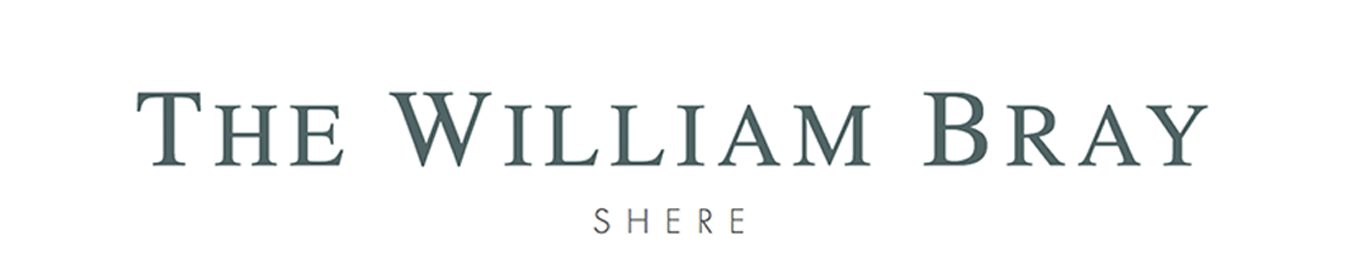 Albury vineyard classic Cuvee 125ml -12FOR THE TABLEMarinated mixed olives (gf, ve) - 5Sourdough Bread and garlic butter - 5.5Lebanese khobez bread, beetroot hummus (ve) - 7SHARING BOARDSOven baked Camembert, truffle honey, sourdough bread (v, gf on request) - 17Ocean board, scallop ceviche, Tempura prawn, salmon, anchovies, mackerel pate, fennel samphire salad, flatbread-24Mezze platter, hummus, babaganoush, roasted red peppers, mixed olives, Lebanese khobez bread (ve) – 14Turkish style chicken Shawarma, with red onion, fresh chili minted yoghurt and chili mayonnaise– 14SMALL PLATESSmoked beetroot & quinoa salad, goats’ cheese, balsamic glaze, toasted pine nuts (gf, v, ve on req) – 8In-house smoked sea trout, beetroot puree, pickled cucumber squid ink tapioca (gf on req) - 9Salt and pepper squid, soy, sesame & miso dressing, coriander, fresh chilli, daikon salad - 9Pan seared scallops, pea puree, broad beans and pancetta crumb with squid ink mayonnaise (gf) - 15Duck liver parfait, pickled carrots, apricot chutney, toasted sourdough (gf  on req) -8PIZZAS Classic margarita (v)- fresh tomato ,mozzarella ,basil oil -14Meat Feast -Napoleon salami, prosciutto, chorizo and mozzarella -15Tutti funghi (v) -garlic and thyme sautéed mushrooms and spinach -14BBQ smoked short ribs - sweetcorn, roasted peppers ,BBQ sauce - 15Quattro Formaghio (v) -goats’ cheese, gorgonzola, mozzarella, parmesan aged balsamic reduction -15All our pizzas are served on an organic sourdough base, topped with fresh rocket & parmesanMAIN COURSESAsian salad, mixed leaves, daikon salad, fresh chilli, sesame, coriander, miso soy dressing - 9 / 16 Crispy duck 8/14 Glazed TofuSpring green risotto, broad beans, spring onions, peas  Rocket and parmesan - (gf, v, ve on req) – 15Caesar salad, with hot smoked salmon or chicken and anchovies, lardons, Caesar dressing, toasted croutons, parmesan - 9/ 16Hand pressed Bray burger, bacon, blue cheese or cheddar, onion crisp, relish, chunky chips - 16Battered market fish of the day, mushy peas, tartar sauce, chunky chips – 16Roasted Hake, new potatoes, samphire & chorizo , pesto sauce (gf, v on req) - 20Cornfed Chicken supreme, truffle potato rosti, mushrooms, charred baby leeks and red wine jus-18 (gf)Surrey Farms 10oz Sirloin steak, rocket & parmesan salad, chunky chips  - 30 (gf on req)             Pepper corn sauce - 3SIDESCharred broccoli, chilli & almond butter (v) - 5.50 | Cumin roasted carrots, pomegranate (ve, gf) - 5House chips (v) - 4.50  |  Truffle & parmesan topped chips (v) - 6.50 | Roasted baby new potatoes (v, gf) - 5House salad (ve, gf) - heritage tomatoes, red onion, mixed leaves - 6PUDDINGSRaspberry panna cotta, raspberry gel, fresh berries and white chocolate crumb (gf) - 7Honeycomb cheesecake, chocolate soil, fresh honeycomb- 8Hazelnut and chocolate mousse, praline (gf) – 8Frangipane tart, fresh berries(ve) – 7Sticky toffee pudding with custard(v) -7Flourless chocolate & orange torte with orange gel (gf, ve) - 7British cheese board, Norbury blue, Goats cheese, cheddar, quince jelly, artisan crackers – 14Cake of the day – 3.95The invisible cookie - instead of having a pudding, donate to The British Red Cross to aid Ukraine - 2Please ask a team member about children’s food - smaller portions available